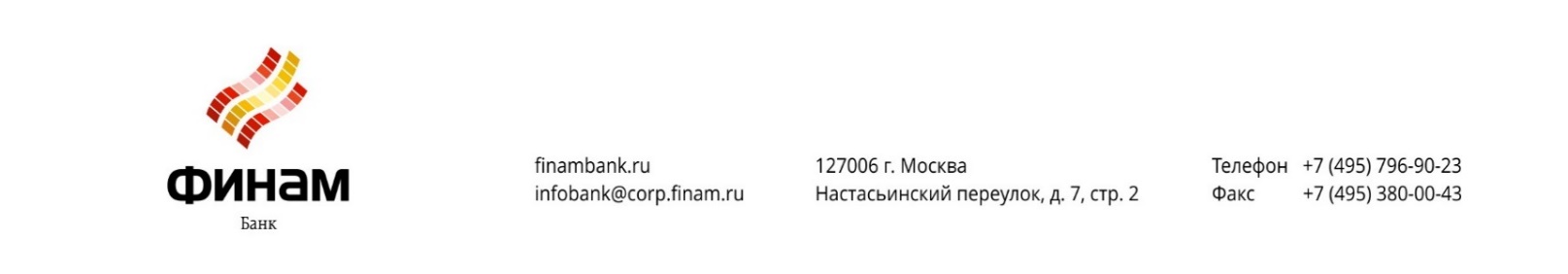 Заявлениео выборе / смене Тарифного планаг. Москва  									«____»________20____года	Настоящим Клиент заявляет о выборе следующего Тарифного плана обслуживания банковского(-их) счета(-ов), открытого(-ых) в АО «Банк ФИНАМ», по состоянию на дату подписания настоящего Заявления	Клиент подтверждает, что ознакомлен с условиями выбранного Тарифного плана и выражает свое согласие на осуществление оказания АО «Банк ФИНАМ» услуг по банковскому(-им) счету(-ам) согласно условиям выбранного Тарифного плана. Действующая редакция Тарифов размещена на официальном сайте Банка в сети Интернет www.finambank.ru). 	Выбранный Клиентом Тарифный план применяется для всех открытых в Банке банковских счетов Клиента, а также для расчетных счетов, которые будут открыты Клиентом в Банке в период действия выбранного Тарифного плана.ОТ ИМЕНИ КЛИЕНТА________________________/__________________________________________________/________________           Должность                                  Фамилия, Имя, Отчество (полностью)                         ПодписьМ.П.ОТМЕТКА БАНКА:Идентификацию Клиента осуществил, документы проверил____________________________________________________________________________________________(должность уполномоченного сотрудника)_____________________/ ___________________________________/             (подпись)                                 (Фамилия И. О.)«__» ______________201__г.Полное наименование КлиентаПредставитель КлиентаИНН КлиентаАдрес местонахождения «ОБЩИЙ» «МИНИМАЛЬНЫЙ» «ВЗВЕШЕННЫЙ» «ВЭД» «ЗОЛОТОЙ»